GRAMMAR IS FUN !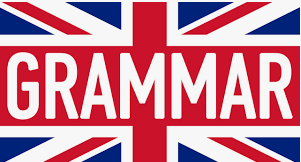 1.Express WISH with the Preterite Simple Tense ; just like in the following example ;it’s winter = I wish it was summer !1 .I don’t have a piano : ( wish / to have a piano )………………………………………2.I am at school ( wish /to be on holidays ): ………………………………………………3.It’s raining : ( wish /to be sunny ) ………………………………………………………….4.She is ill : ( wish /to be sunny )…………………………………………………….5.We don’t know how to speak Chinese : ( wish / to speak Chinese ) ………..……………………………..6.He doesn’t have the time to read : ( wish / to have the time to read ) …………….…………………………………….2.Now use a synonym of WISH with WOULD LIKE TO +V.B and TO HOPE+ V.BExample ; I wish I had a piano = I would like to have a piano = I hope to have a piano1………………………………………………………………………….2…………………………………………………………………………3……………………………………………………………..4…………………………………………………………..5…………………………………………………………………….6……………………………………………………………………………………..